Bill # 73-08The Graduate and Professional Student Association (GPSA)The Pennsylvania State University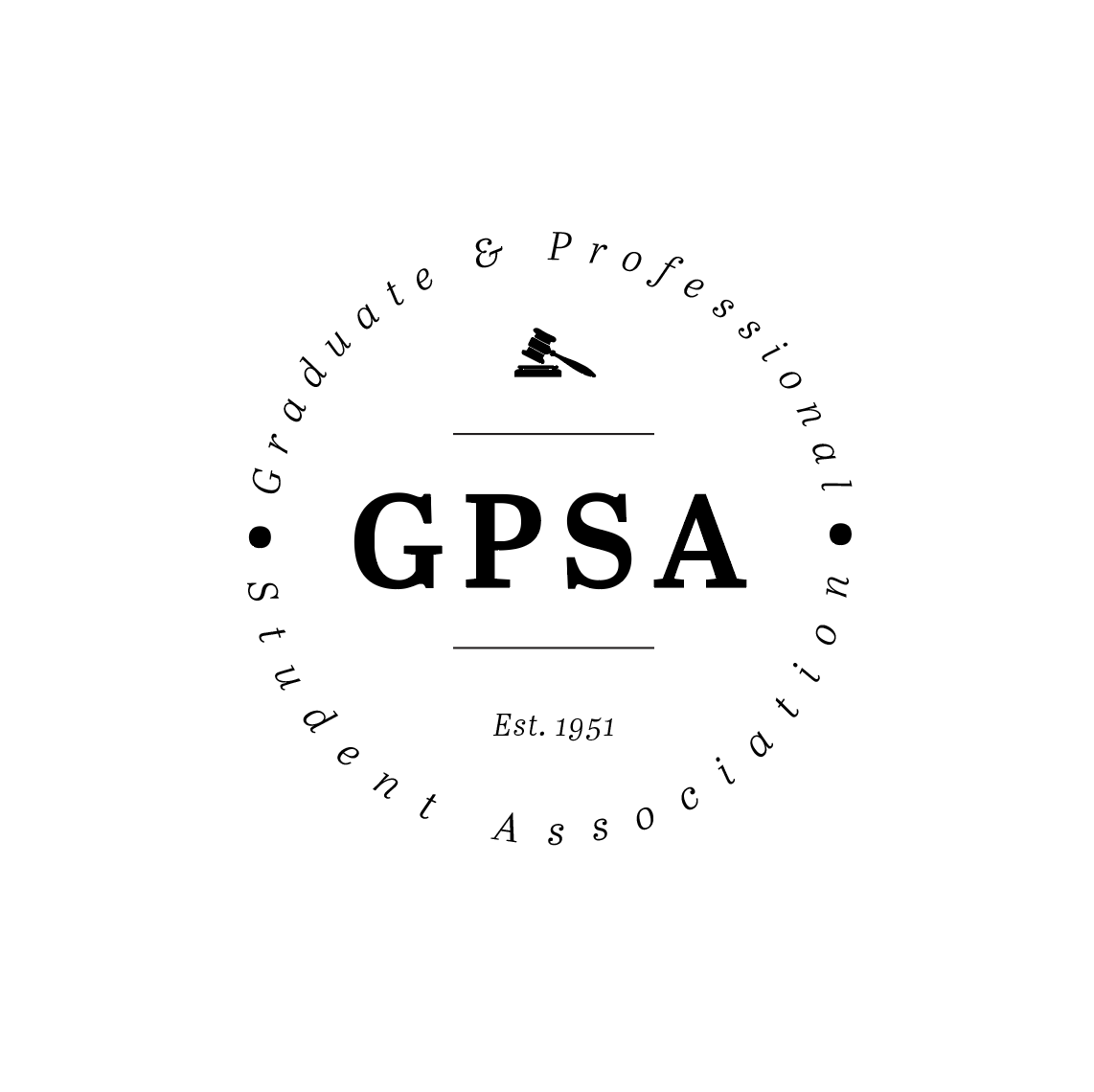 of the 73rd Assembly10/4/2023Be it decided by the Assembly of Elected Delegates, Biology GSA Co-sponsorshipFunding for Research Showcase(Decided: [ Y / N / A ])Nature of the Situation:The symposium event, held in the Fall, showcases ongoing research by student trainees affiliated with our highly interdisciplinary department. Showcasing the scholarly endeavors of student trainees, the symposium event creates a platform for the exchange of ideas, fostering a robust and interconnected community.Date: October 27Time: 11:30 am – 7 pmPlace: HUCK Life Science buildingGrad/Prof student anticipated attendance: 40-50See budget below. Recommended Course of Action:GPSA will sponsor the Biology GSA Research Showcase in the amount of $300. Respectfully submitted,Frankie Urrutia-SmithDelegate, College of the Liberal ArtsPresident _______/s/Lawrence Miller______________________________      	Affirmed	The Graduate and Professional Student AssociationRequest InformationRequest Date: 9/27/2023Organization Name: The Biology Graduate Student AssociationOrganization Contact Person: Natalia T. Grube; Chad William SmiesEmail: ntg5079@psu.edu; cws5896@psu.edu GPSA Representative Sponsoring Request: Tyvonta Servance (EcOS)	Email: trservance@psu.eduEvent DetailsEvent Name: The Biology Student Research ShowcaseDate and Time of Event: October 27th; 11:30am – 7 pmEvent Location: HUCK Life Science Bldg Estimated Total Attendance: 70 - 80	Graduate/Professional Students: 40 - 50Ticket or Pre-Registration Required: yesCost to Attend Event: noneBrief Event Description: The symposium event, held in the Fall, showcases ongoing research by student trainees affiliated with our highly interdisciplinary department. Showcasing the scholarly endeavors of student trainees, the symposium event creates a platform for the exchange of ideas, fostering a robust and interconnected community.How Event Will Be Advertised: We have already begun advertising via multiple listserves (Biology, Anthropology, Ecology, and HUCK). In addition, we have placed fliers in multiple buildings across the campusFunding DetailsTotal Requested from GPSA: $2327Total Cost of Event: $6000	Please include an Itemized budget that includes the priority of items from 1-10 (1 being the highest, 10 being the lowest), where the item is being purchased from, the price of the item (both base price and based on amount of the item being purchased), and a grand total. Please submit the excel sheet seperately.Funding Amount Requested From Other Sources (By Source): UPAC - $3262; Biol Dept - $1000Vendors Being Used: Webster’s Catering, EcOS Facility, Best Event Rental	Vendors Accept Penn State Purchase Orders (Yes/No): unsure	Vendor Willing to Invoice GPSA (Yes/No): yes	If you answered no to both of the above questions, you will need to discuss payment options with the GPSA treasurer at least one month before your event